РезюмеСтепанов Артур АлександровичЦель: соискание должности «государственный/муниципальный служащий»Ожидаемый уровень заработной платы: от  50000 рублей.Дата рождения: xx.xx.xxxx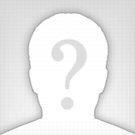 Город: МоскваМоб. телефон: +7 (000) 000 00 00E-mail: xxxxxxxxxxx@mail.ruСемейное положение: холостОбразование:Высшее 
2015г., Финансовый университет при Правительстве Российской Федерации, г. Москва, государственное и муниципальное управлениеОпыт работы:Дополнительная информация:Знания иностранных языков: английский базовый.Владение компьютером: опытный пользователь (Microsoft Office)Водительские права: естьСтаж вождения: 2 годаНаличие личного автомобиля: естьЛичные качества: дисциплинированность, ответственность, тактичность, неконфликтность.Профессиональные навыки: Знание муниципального права, навыки подготовки отчетности, ведения делопроизводства, грамотная речь, умение решать конфликтные ситуации.Рекомендации: предоставлю по требованию.Готовность к командировкам: готовГотовность к переезду: не готов.10.07.2015 — по наст.времяУправление Роспотребнадзора по г. Москве, г. Москва, государственная организация.Должность: специалист 1 разрядаДолжностные обязанности:Регистрация входящей и исходящей корреспонденции.Прием жалоб от граждан и подготовка ответов на поступившие запросы.Составление писем в органы исполнительной власти.Участие в подготовке плана проверок.Согласование внеплановых проверок с органами Прокуратуры.Регистрация внеплановых проверок, оформление документов по результатам.Достижения: регулярное выполнение поставленных задач, своевременные ответы на жалобы.